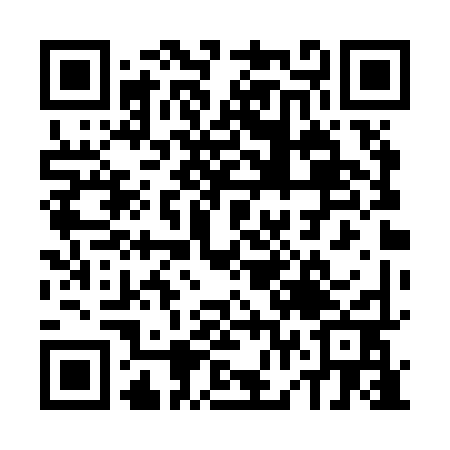 Prayer times for Krzyzanowice Srednie, PolandMon 1 Apr 2024 - Tue 30 Apr 2024High Latitude Method: Angle Based RulePrayer Calculation Method: Muslim World LeagueAsar Calculation Method: HanafiPrayer times provided by https://www.salahtimes.comDateDayFajrSunriseDhuhrAsrMaghribIsha1Mon4:186:1312:425:097:118:592Tue4:156:1112:415:107:129:013Wed4:126:0912:415:117:149:034Thu4:106:0712:415:127:159:055Fri4:076:0512:405:147:179:076Sat4:046:0212:405:157:199:107Sun4:016:0012:405:167:209:128Mon3:595:5812:405:177:229:149Tue3:565:5612:395:187:239:1610Wed3:535:5412:395:197:259:1811Thu3:505:5212:395:207:279:2112Fri3:475:5012:385:217:289:2313Sat3:445:4712:385:227:309:2514Sun3:415:4512:385:247:319:2715Mon3:395:4312:385:257:339:3016Tue3:365:4112:375:267:359:3217Wed3:335:3912:375:277:369:3518Thu3:305:3712:375:287:389:3719Fri3:275:3512:375:297:399:3920Sat3:245:3312:375:307:419:4221Sun3:215:3112:365:317:439:4422Mon3:185:2912:365:327:449:4723Tue3:155:2712:365:337:469:4924Wed3:125:2512:365:347:479:5225Thu3:085:2312:365:357:499:5526Fri3:055:2112:365:367:519:5727Sat3:025:1912:355:377:5210:0028Sun2:595:1812:355:387:5410:0329Mon2:565:1612:355:397:5510:0530Tue2:535:1412:355:407:5710:08